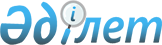 Надаров ауылдық округі әкімінің 2011 жылғы 6 қазандағы "Мемлекеттік қызмет көрсету регламентін бекіту туралы" № 10 шешімінің күші жойылды деп тану туралыПавлодар облысы Успен ауданы Надаров ауылдық округі әкімінің 2016 жылғы 01 шілдедегі № 1 шешімі      Қазақстан Республикасының 2001 жылғы 23 қаңтардағы "Қазақстан Республикасындағы жергілікті мемлекеттік басқару және өзін-өзі басқару туралы" Заңының 37-бабының 8-тармағына, Қазақстан Республикасының 2016 жылғы 6 сәуірдегі "Құқықтық актілер туралы" Заңының 27-бабына және 46-бабының 2-тармағының 4) тармақшасына сәйкес ШЕШІМ қабылдаймын:

      1. Надаров ауылдық округі әкімінің 2011 жылғы 6 қазандағы "Мемлекеттік қызмет көрсету регламентін бекіту туралы" № 10 (Павлодар облысы Успен аудандық Әділет басқармасында 2011 жылғы 7 қазанда № 12-12-111 болып тіркелген, "Сельские будни" газетінде 2011 жылғы 10 қарашадағы № 45 нөмерінде жарияланған) шешімінің күші жойылсын.

      2. Осы шешім қол қойылған күннен бастап қолданысқа енгізіледі.


					© 2012. Қазақстан Республикасы Әділет министрлігінің «Қазақстан Республикасының Заңнама және құқықтық ақпарат институты» ШЖҚ РМК
				
      Надаров ауылдық

      округінің әкімі

Е. Баймұлдинов
